السيرة الذاتيه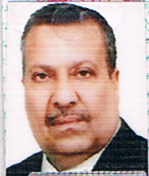 الاســــــــــــم الرباعي واللقب:     هاشم محمد حمزة حسن الجميليتاريخ الميـلاد :يوم24     شهر   12   سنة1955	الحالة الزوجية :متزوج عـــــدد الأولاد  :3الديـــــــــــانة:مسلم التـخـصــص:     ط .ت . الرياضياتالوظيفــــــه :        تدريسيالدرجة العلمية :     استاذ مساعدعنوان العمل :     الجامعة المستنصرية / كلية التربية الاساسية الهاتف النقال:       07713312855البريد إلالكتروني:drhashimhamza@gmail.comأولاً : المؤهلات العلمية .ثانياً : التدرج الوظيفي .ثالثاً : التدريس الجامعي .رابعاً : المقررات الدراسية التى قمت بتدريسها.خامساً: (الاطاريح ، الرسائل ) التي أشرف عليها:سادساً: المؤتمرات والندوات العلمية وورش العملالتي شارك فيها.سابعا : الأنشطة العلمية الاخرى . ثامنا: المشروعات البحثية فى مجال التخصص لخدمة البيئة والمجتمع أو تطوير التعليما.تاسعا: عضوية الهيئات العلمية المحلية والدولية .عاشراً: كتب الشكر ، الجوائز  و شهادات التقدير.حادى عشر :الكتب المؤلفة أو المترجمة.ثاني عشر :اللغــات  التي تجيدها.        العربية            الانكليزيةالدرجة العلميةالجامعةالكليـــة التاريخبكالوريوسالمستنصرية كلية التربية 1981الماجستيربغدادكلية التربية 1988الدكتوراهالمستنصرية كلية التربية 2005دبلوم عام تالوظيفةالجهةالفترة من - الى1تدريسي2رئيس قسم الرياضياتالتربية الاساسية 1998-19993مقرر قسم الرياضياتالتربية الاساسية 2013-2015تالجهة (المعهد / الكلية)الجامعةالفترة  من - الى1كلية التربية الاساسية المستنصرية 1993-2016  234تالقســـمالمـــــادةالسنـــــة1الرياضيات الاسسس 19932الرياضياتالاحصاء التربوي19963الرياضياتالقياس والتقويم20034الرياضيات         مناهج البحث2014345  6  7  8تاسم الأطروحة  أو  الرسالةالقســـمالسنــة1فاعلية استخدام الالعاب المصممة الكترونياً في تحصيل طلبة المرحلة المتوسطة لمادة الرياضيات والاتجاه نحوهارياضات20122اثر استخدام انموذج جيرلاك وايلي في اكتساب المفاهيم الرياضية واستبقائها لدى طالبات الصف الثاني المتوسط رياضيات20143اثر التعلم النشط في التحصيل والتفكير الهندسي لدى طالبات الصف الثاني المتوسط في مادة الرياضياترياضيات20134أثر استخدام أنموذج كلوزماير في اكتساب المفاهيم الرياضية واستبقائهارياضيات20105التفكير الاستدلالي وعلاقتة بالتحصيل الدراسي في الرياضيات الاتجاة نحوها رياضيات20106اثر استخدام استراتيجية سوم (swom) في التفكير الابداعي لدى طالبات الصف الرابع العلمي في مادة الرياضيات رياضيات20167أثر إستخدام مهارات التفكير لــــ (Fisher  ) في تحصيل  مادة الرياضيات  وإستبقائها  لدى طالبات الصف الثاني المتوسطرياضيات20138اثر استخدام انموذج ويتلي في حل المسائل في مادة الرياضيات رياضيات20139اثر استخدام c.a.s.e  في التفكير الاستدلالي لدى طالبات الصف الرابع علمي في مادة الرياضيات رياضيات201610حل الممسائل اللفظية باستخدام استراتيجية جيسكو ( jigsaw) لدى طالبات الصف الثاني المتوسط في مادة الرياضيات رياضيات2016تالعنوان السنــة مكان أنعقادهانوع المشاركة 
( بحث / بوستر حضور)123456داخل الكليةخارج الكلية1-2-3-تأسم البحثمحل النشرالسنة1اثر تصميم تعليمي – تعلمي لاستراتيجية m.u.r.d.e.rالمعدلة في فاعلية الذات الرياضية والتحصيل لدى طلاب الثالث المتوسطمجلة العلوم الحديثة والتراثية 20152اكتساب المفاهيم الرياضية واستباقها بأستخدام أنموذج كلوزمايرمجلة العلوم التربوية والنفسية 20143تقويم مهارات التدريس لدى طلبة كلية المعلمين مجلة كلية المعلمين20044اثر انموذج للتعلم التعاوني في تحصيل طلبة الصف الثاني – كلية المعلمين في مادة التفاضل مجلة كلية التربية الاساسية 2009  5المسارات التفكيرية لدى طلبة الكلية التربوية المفتوحة مجلة كلية التربية الاساسية 20096اثر التعلم النشط في تحصيل طالبات الصف الثاني المتوسط في ماده الرياضيات مجلة ابحاث الذكاء 20137قياس اتجاهات طلبة كلية المعلمين نحو مهنه التعليم مجلة المعلمين 19948فاعلية استخدام الالعاب المصممة الالكترونياُ في تحصيل طلبة المرحلة المتوسطة لمادة الرياضيات مجلة التربية الاساسية 20159سمات التدريس في كلية المعلمين ( معلم _ المعلم ) من وجهة نظر طلبة كلية مجلة كلية المعلمين 199710اثر المعرفة المسبقة لخطوات حل المسائل الرياضصية في تحصيل طلبة في حل المسائل مجلة المعلمين199711 أثر برنامج تدريبي مقترح وفقاً لمهارات الترابطات الرياضية في تحصيل مادة الرياضيات لدى طالبات ألاول المتوسط مجلة الفنون والادب وعلوم الانسانيات والاجتماع 2017تكتاب الشكر أو الجائزة أو شهادة التقديرالسنةالجهةالجهة12345تأسم الكتابسنة النشر1دليل المعلم لمادة الرياضيات للصف الثالث المتوسط20132نظرية الكم المعرفي في الرياضيات 2015